СОБРАНИЕ ПРЕДСТАВИТЕЛЕЙ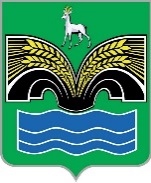 СЕЛЬСКОГО ПОСЕЛЕНИЯ СВЕТЛОЕ ПОЛЕМУНИЦИПАЛЬНОГО РАЙОНА КРАСНОЯРСКИЙСАМАРСКОЙ ОБЛАСТИЧЕТВЕРТОГО СОЗЫВАРЕШЕНИЕот 22 декабря 2022 года № 53В соответствии со ст.27.1. Федерального закона от 06.10.2003 № 131-ФЗ «Об общих принципах организации местного самоуправления в Российской Федерации», Законом Самарской области от 04.04.2019 № 33-ГД «О регулировании отдельных вопросов деятельности старост сельских населенных пунктов в Самарской области», Уставом сельского поселения Светлое Поле муниципального района Красноярский Самарской области, на основании представлений сходов (собраний) граждан,  Собрание представителей сельского поселения Светлое Поле муниципального района Красноярский Самарской области РЕШИЛО:1. Назначить старостой деревни Малиновый Куст:- Голубеву Людмилу Алексеевну сроком на 2 (два) года (Протокол схода (собрания) граждан д. Малиновый Куст № 01 от 06.10.2022 г.).2. Назначить старостой деревни Висловка:- Матвееву Елену Павловну сроком на 2 (два) года (Протокол схода (собрания) граждан д. Висловка № 01 от 29.10.2022 г.           3. Выбранные жителями своих населенных пунктов старосты проводят сою работу на общественных началах, безвозмездно в соответствии с Положением «О старосте сельского населенного пункта в сельском поселении Светлое Поле муниципального района Красноярский Самарской области», утвержденным решением Собрания представителей сельского поселения Светлое Поле муниципального района Красноярский Самарской области от 18.03.2020 года № 9.       4. Опубликовать настоящее решение в газете «Красноярский вестник» и разместить на официальном сайте Администрации муниципального района Красноярский Самарской области в разделе Поселения /Сельское поселение Светлое Поле/.    5. Настоящее решение вступает в силу с момента его опубликования.О назначении старост сельских населенных пунктов сельского поселения Светлое Поле муниципального района Красноярский Самарской областиПредседатель Собрания представителей сельского поселения Светлое Поле муниципального района Красноярский Самарской области _______________ В.Г.ЧеркашовГлава сельского поселения Светлое Полемуниципального районаКрасноярский Самарской области_____________ И.А. Старков